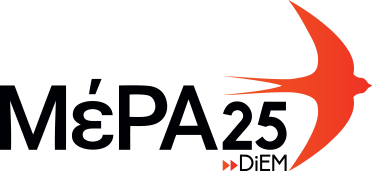 20 Δεκεμβρίου 2019ΔΕΛΤΙΟ ΤΥΠΟΥΗ πλήρης στρατικοποίηση του μεταναστευτικού/προσφυγικού ζητήματος και η προσπάθεια απέκδυσης ευθυνών και μετατόπισής τους στον Υπουργό Προστασίας του Πολίτη, που ήδη έχει επιβάλλει και συντονίζει την διευρυμένη αστυνομοκρατία στον δημόσιο και ιδιωτικό βίο επιβεβαιώνονται πλήρως και από την απάντηση του Υπουργού Εθνικής Άμυνας, σε ερώτηση της βουλευτή Β’ Πειραιά και Γραμματέα της Κοινοβουλευτικής Ομάδας του ΜέΡΑ25 Φωτεινής Μπακαδήμα, στο πλαίσιο του Κοινοβουλευτικού Ελέγχου, αναφορικά με τη δημιουργία κλειστού κέντρου φιλοξενίας προσφύγων σε δασική περιοχή στη Λέσβο, που είχε ανακοινωθεί από τον Υφυπουργό Εθνικής Άμυνας ο οποίος, σύμφωνα με δημοσιεύματα φέρεται  να έχει αναλάβει τη θέση του Εθνικού Συντονιστή.Συγκεκριμένα αναφέρει «κατά το μέρος που αφορά στο Υπουργείο Εθνικής Άμυνας, σας γνωρίζω ότι σύμφωνα με τον προσφάτως ψηφισθέντα νόμο η συνδρομή των Ενόπλων Δυνάμεων στην διαχείριση της μεταναστευτικής-προσφυγικής κρίσης είναι η διεύθυνση και ο συντονισμός, σε συνεργασία με τις υπηρεσίες της Γενικής Γραμματείας Μεταναστευτικής Πολιτικής Υποδοχής και Ασύλου του Υπουργείου Προστασίας του Πολίτη, τις λοιπές δημόσιες υπηρεσίες και αρχές, καθώς και τους κοινωνικούς φορείς και Μη Κυβερνητικές Οργανώσεις, που επικουρούν την λειτουργία των ΚΕ.ΥΠ./Κ.Υ.Τ και των Δομών Προσωρινής Υποδοχής Φιλοξενίας για την αποτελεσματική αντιμετώπιση των θεμάτων, που προκύπτουν από τις μεταναστευτικές και προσφυγικές ροές στη χώρα, αποκλειστικά σε ό,τι αφορά στη μεταφορά, διαμονή, σίτιση και υγειονομική περίθαλψη των προσφύγων και μεταναστών. Κατά τα λοιπά αρμόδιο να σας απαντήσει είναι το Υπουργείο Προστασίας του Πολίτη.»Μήπως η παραπομπή στον Υπουργό Προστασίας του Πολίτη, του ερωτήματος για θέμα διαμονής προσφύγων, που κατά παραδοχή του ίδιου του Υπουργού Εθνικής Άμυνας συνιστά πεδίο ελέγχου από το Υπουργείο του, προλειάνει το έδαφος και για περιστατικά στρατιωτικής αυθαιρεσίας; 